KUTSUMME TEIDÄT RKL:n kesäpäivien iltajuhlaan/ yhdistyksemme 110-vuotisjuhlaanKesäpäivien yhteydessä järjestetään lauantaina 16.6 Peräniemen Kasinolla ohjelmallinen iltajuhla alkaen klo 18.00. Tapahtuman juontajana toimii Arimo Mustonen, hän pitää myös stand up-esityksen. Monipuolisesta musiikista huolehtii tanssiorkesteri B.E.A.T. Illan aikana puheita pitävät mm. Luja-yhtiöiden hallitusten puheenjohtaja, vuorineuvos Hannu Isotalo ja RKL:n puheenjohtaja Ari Autio.Illalliskortti sisältäen runsaan ruokatarjoilun, palan painikkeeksi olutta tai muutama viinikaatohinta yhdistyksen ulkopuolisille henkilöille 80 €Ilmoittautumiset ja maksaminen 31.5 mennessä. Ilmoittaudu Timo Tikkaselle, t.tikkanen@dnainternet.net, tekstarilla 050 308 5793. Maksut tilille FI96 5600 0520 4863 28.
  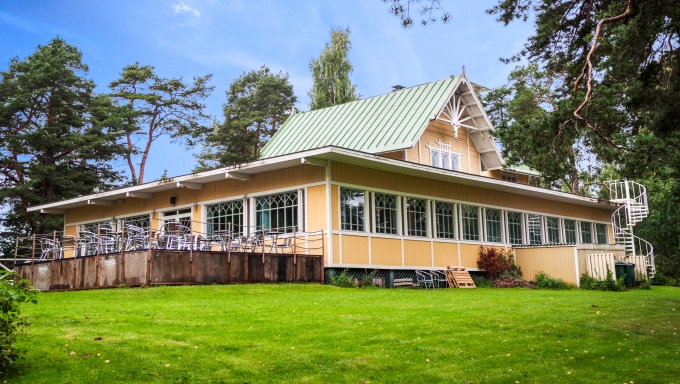 Ystävällisin terveisinTarja KorhonenPuheenjohtajaKuopion Rakennusmestarit ja Insinöörit AMK Ry